Ежемесячно около 75 000 жителей ХМАО пользуются цифровыми сервисами ПочтыВ ХМАО ежемесячная аудитория пользователей цифровых сервисов Почты России составляет 75 000 человек. При этом действующие цифровые площадки стали ещё удобнее для пользователей — Почта расширила функционал имеющихся повседневных сервисов и создала новые.Клиентам Почты доступны более 20 социально значимых цифровых сервисов. По итогам 2023 г. наиболее популярными сервисами у жителей стали «Отслеживание посылок» и «Заказ доставки почты из почтового отделения домой». Наиболее предпочтительной бесплатной опцией стали «Электронные извещения». Сервис автоматически уведомляет человека о поступлении почты на его имя — по электронной почте, push-уведомлением в мобильном приложении или SMS-сообщением. Сейчас каждую вторую посылку жители региона оформляют онлайн через мобильное приложение или на портале Почты.  Отметим, что самостоятельное оформление посылки на сайте Почты России или в мобильном приложении занимает не более трех минут. Причём отправители таких посылок получают цифровые бонусы, которыми они могут расплатиться за последующую отправку. В мобильном приложении компании можно перевести деньги с карты близкому человеку, а он получит их наличными в любом почтовом отделении. На сайте каждый может создать открытку из своих фото и сразу отправить её почтой.  Почта России присваивает такой авторской открытке трек-номер для отслеживания доставки. Более подробную информацию  о цифровых  почтовых сервисах можно получить на сайте Почты России. «Количество пользователей мобильного приложения среди жителей округа растёт, а это значит, что сервисы востребованы и понятны.  Цифровые сервисы Почты независимо от географической удалённости клиента позволяют не только получать услуги, давать обратную связь о качестве сервиса, но и существенно расширяют возможности и ускоряют обслуживание клиента, с их помощью можно также проконсультироваться по любому вопросу», — отметил директор регионального управления Почты в ХМАО Василий Денисов.ПРЕСС-РЕЛИЗ 19 февраля 2024  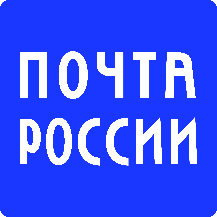 